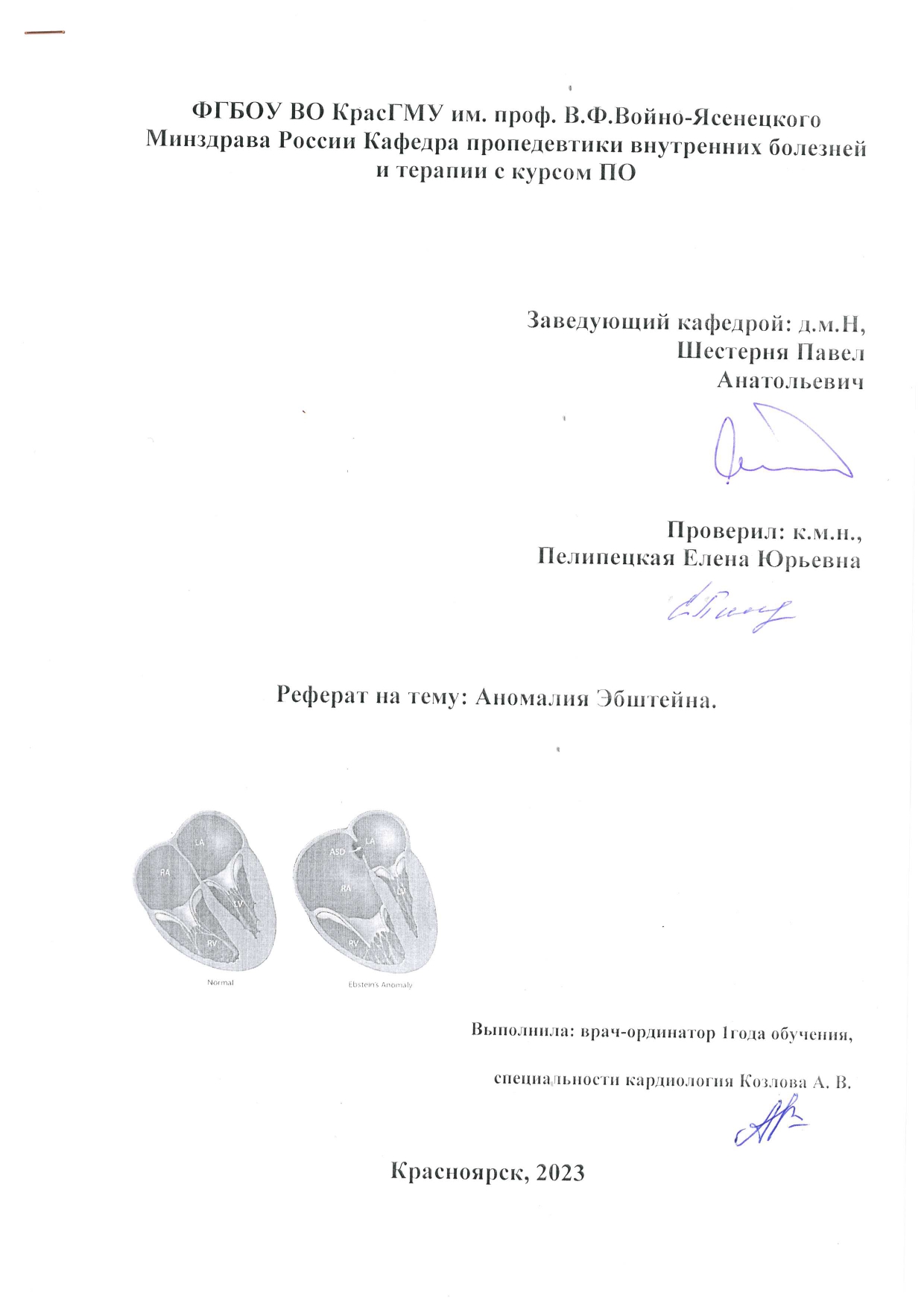 СОДЕРЖАНИЕ:ОпределениеКлассификацияЭтиология и патогенезЭпидемиологияКлиническая картинаДиагностикаЛечениеМедицинская реабилитацияГоспитализацияЛитератураОПРЕДЕЛЕНИЕ:Аномалия Эбштейна (АЭ) - сложный врожденный порок сердца (ВПС), обусловленный смещением септальной и задней створок трехстворчатого клапана (ТК) и характеризующийся необычайной вариабельностью анатомических вариантов порока. Она включает широкий спектр анатомических и функциональных аномалий трехстворчатого клапана и правого желудочка.КЛАССИФИКАЦИЯ:Существует анатомическая классификация порока, разработанная сотрудниками ФГБУ НМИЦ ССХ им. А.Н.Бакулева, под руководством академика Бокерия Л.А. Согласно этой классификации, выделяют 5 анатомических типов порока, соответствующих отдельным этапам формирования трехстворчатого клапана и правого желудочка:Тип А. Изменения в сердце минимальные. Имеется утолщение дистального края створок. Может наблюдаться небольшое "смещение" задней и септальной створок трехстворчатого клапана и небольшая "атриализация" правого желудочка и дилятация фиброзного кольца трехстворчатого клапана.Тип В. Задняя папиллярная мышца отсутствует. Задняя и септальная створки трехстворчатого клапана прикреплены короткими хордами к миокарду, формируя "атриализованную" часть правого желудочка. Передняя створка утолщена, увеличена. Межхордальные пространства уменьшены.Тип С. Выраженное снижение мобильности задней и септальной створок трехствочатого клапана. Они на большой поверхности прикреплены к миокарду короткими хордами. Передняя створка сращена с передней папиллярной мышцей и неправильными сухожильными струнами соединенными с разграничительным мышечным кольцом. Основное отверстие трехстворчатого клапана создано передне-септальной комиссурой. "Обычное" отверстие рестриктивно. Большая "атриализованная" часть правого желудочка.Тип D. Передняя створка трехстворчатого клапана соединена с разграничительным мышечным кольцом. Она вместе с задней и септальной створками трехстворчатого клапана формирует истинный "трехстворчатый мешок". Кровь из атриализованной части прямо поступает в инфундибулярный отдел. При возможности мобилизации и фенестрации передней створки показана реконструктивная операция аппарата трехстворчатого клапана по Carpantler.Тип Е. Сросшиеся передняя, задняя и септальная створки трехстворчатого клапана формируют "трехстворчатый мешок", открывающийся чаще через узкое отверстие в передне-септальной комиссуре трехстворчатого клапана в инфундибулярный отдел правого желудочка. Задняя и септальная створки сращены с эндокардом правого желудочка. Миокард этой зоны тонкостенен, не сокращается. Передняя створка сращена с разграничительным мышечным кольцом на всем протяжении. Пациентам этой группы выполнение восстановительных операций не представляется возможным.Каждый тип соответствует отдельным этапам формирования трехстворчатого клапана и правого желудочка.ЭТИОЛОГИЯ И ПАТОГЕНЕЗ:На сегодняшний день доказано, что в определенной мере высокая частота порока во внутриутробном периоде связана с приемом матерью препаратов лития. У женщин, принимавших в течение первых триместров беременности препараты, содержащие карбонат лития, вероятность появления детей с аномалией Эбштейна значительно увеличивается. Известно то, что у плодов, у которых аномалия определяется внутриутробно, встречаются самые неблагоприятные анатомические варианты порока, определяющие высокую смертность внутриутробно или сразу после рождения.
По данным D. Celermajer и соавт. (1992), наблюдавших естественное течение, умерли все младенцы с кардиоторакальным индексом (КТИ) >90%. В связи с этим, авторы разработали эхокардиографическую классификацию порока, позволяющую оценивать тяжесть пациентов с аномалией Эбштейна в зависимости от дилятации ПП и увеличения ПЖ. Как следует из данных, представленных авторами, смертность у младенцев, отнесенных к 1 и 2 степеням изменений, не превышает 7%, а 3-4 степени составляет 75-100%.ЭПИДЕМИОЛОГИЯ:По данным литературы долгие годы считалось, что аномалия Эбштейна довольно редкая патология, частота которой среди всех врожденных пороков сердца не превышает 1%. Аномалия Эбштейна является редкой врождённой мальформацией, частота встречаемости которой составляет от 0,7 до 1% среди прочих ВПС. По данным некоторых ученых, эта патология встречается приблизительно в 1 случае на 20000 новорожденных. И, тем не менее, эта редкая аномалия представляет собой наиболее частый порок с патологией трехстворчатого клапана, составляя 40% среди всех врожденных пороков сердца с поражением правого атриовентрикулярного клапана.Как показали недавние исследования, внутриутробная частота аномалии Эбштейна значительно превышает таковую в постнатальном периоде. В постнатальной педиатрической кардиологической практике аномалия Эбштейна встречается в одном случае из 1000 пациентов с врожденными пороками сердца. По данным G. Sharland и соавт. (1989), Lang и соавт., 1991 частота аномалии Эбштейна среди врожденных пороков сердца, диагностируемых пренатально, составляет 8,5%.КЛИНИЧЕСКАЯ КАРТИНА:Клинические проявления аномалии Эбштейна зависят от величины и степени смещения створок трехстворчатого клапана, размеров атриализованной части правого желудочка и размеры межпредсердного сообщения. Клиническая картина аномалии Эбштейна у ряда пациентов бессимптомна, и они ведут обычный образ жизни. В ряде случаев они могут выполнять даже тяжелую физическую работу. У этой категории пациентов признаки нарушения кровообращения появляются только с течением времени. У других пациентов, при раннем появлении цианоза, заболевание манифестирует в раннем детстве и резко прогрессирует.
Постоянной жалобой пациентов с аномалией Эбштейна является одышка. У подавляющего большинства пациентов одышка возникает только при физической нагрузке. Около 90% пациентов страдают от быстрой утомляемости. Патогномоничным признаком для аномалии Эбштейна, по нашему мнению, являются приступы сердцебиения (80-90% пациентов). Аномалия Эбштейна часто сопровождается цианозом.ДИАГНОСТИКА:Стандартные методы исследования в начале: сбор жалоб и анамнеза, уточнение симптомов, физикальные методы исследования: - При осмотре отмечается выраженный цианоз лица, одышка и усиленная пульсация яремных вен и сердцебиение.- Аускультативно выслушивается: Широкое расщепление первого тона (за счет более позднего закрытия удлиненной передней створки трехстворчатого клапана). Систолический шум трикуспидальной недостаточности, максимальный в точке проекции трехстворчатого клапана – у основания мечевидного отростка, и чуть левее по направлению к верхушке сердца (проекция смещенного клапана).Ранний диастолический шум образуется при колебательных движениях удлиненной передней створки.У большинства пациентов определялся систолический шум дующего характера.ЭХО-КГ:При ЭхоКГ исследовании получают следующие эхокардиографические признаки порока: увеличение правого предсердия; верхушечное смещение трехстворчатого клапана; сращение септальной створки с перегородкой; передняя створка, имеющая нормальное прикрепление к фиброзному кольцу, характеризуется экстенсивной амплитудой движения.Объективно выявляется степень дилатации правых отделов сердца, дисфункция ПЖ. Оптимальным является проекция 4-х камер, которая информативна и при оценке степени увеличения этих отделов.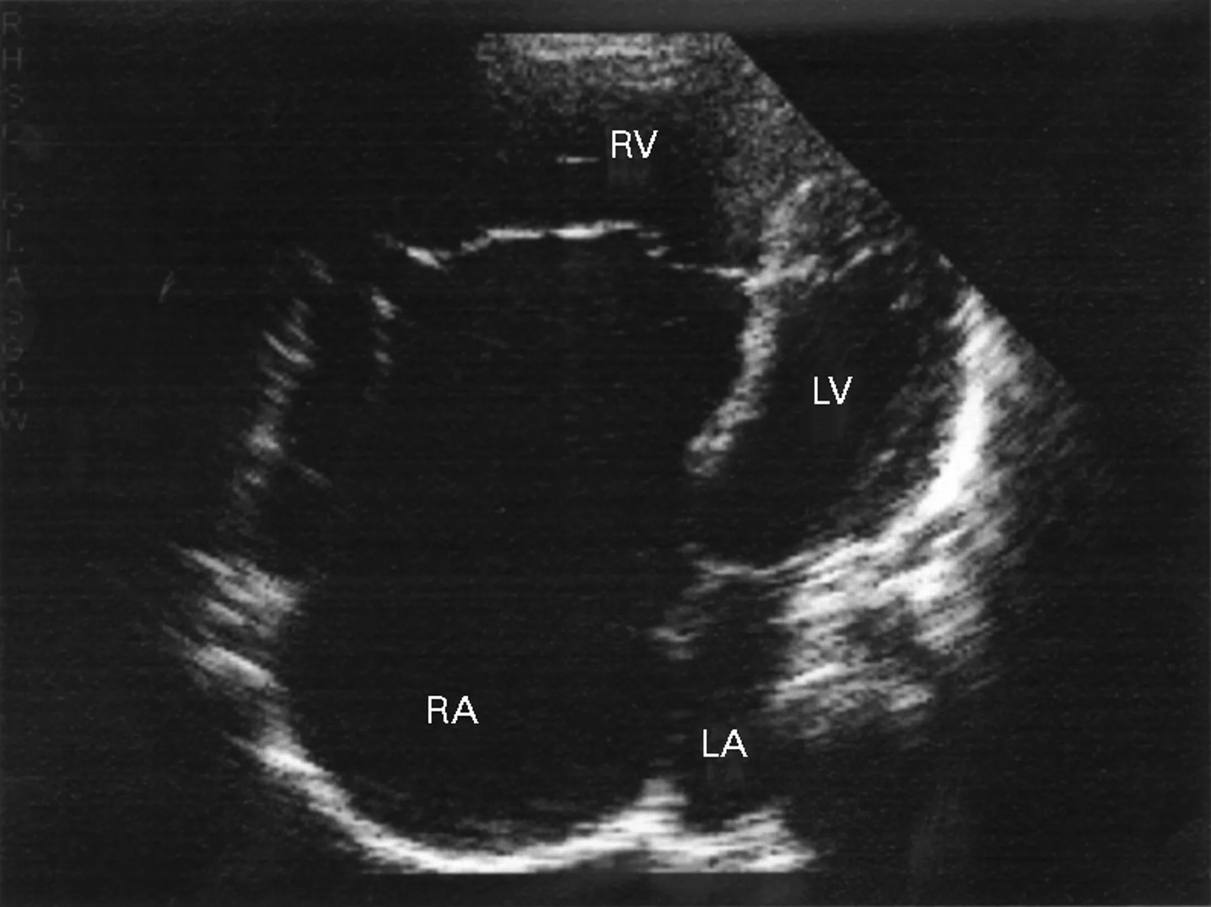 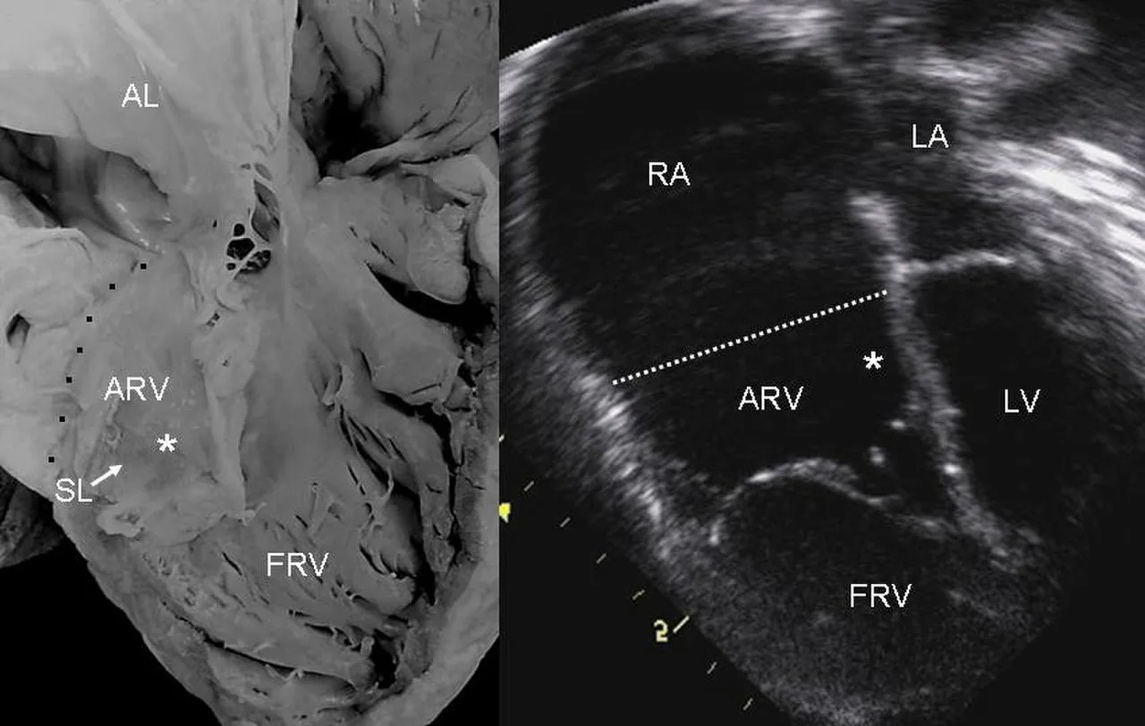 ЭКГ:Весьма характерным только для классических форм аномалии Эбштейна можно считать снижение вольтажа желудочковых комплексов QRS и деформацию их в правых грудных отведениях.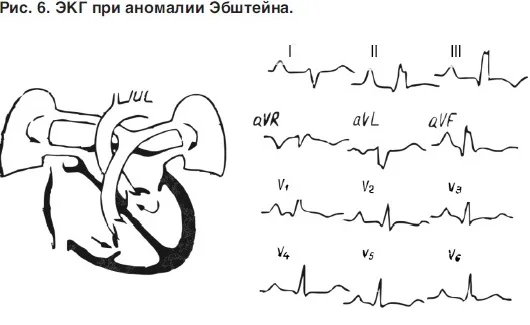 Рентгенография ОГК:Рентгенологическая картина порока при аномалии Эбштейна типична и заключается в увеличении кардиоторакального индекса (КТИ) и наличии соответствующей формы тени сердца. Вследствие расширения сердца в обе стороны и наличия удлиненного сосудистого пучка, конфигурация тени сердечно-сосудистого пучка имеет типичную форму шара или «перевернутой чаши».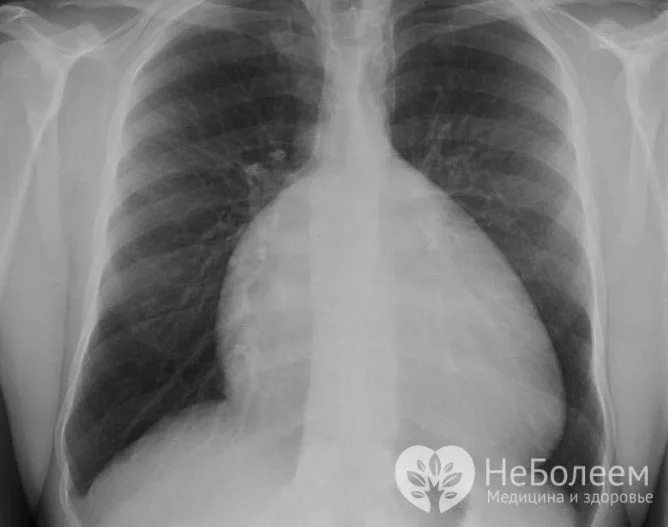 КТ или МРТ:Данные методы позволяют определить анатомию порока – величину смещения створок, линейные размеры структур сердца (включая толщину миокарда правого желудочка); вычислить объемы полостей сердца, а также оценить фракцию выброса и величину регургитации ТК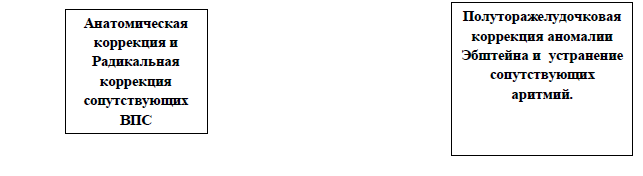 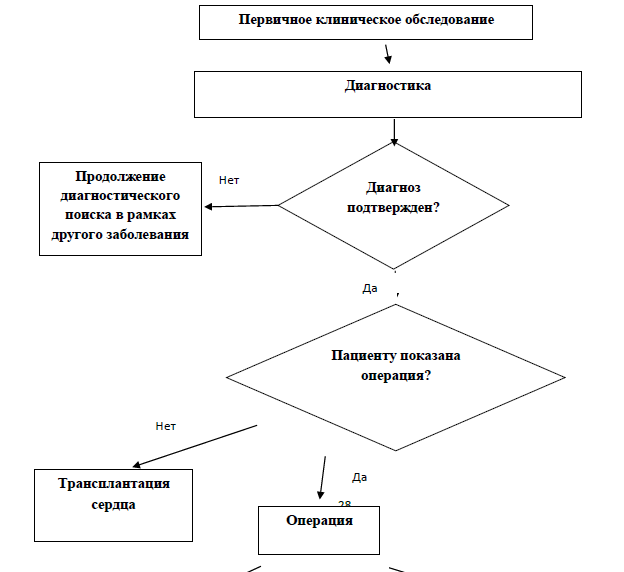 ЛЕЧЕНИЕ:Консервативная терапия:Сердечные гликозиды (Дигоксин  0,05-0,08 мг/кг/сут). Данная группа показана при развитии сердечной недостаточности. Применение дигоксина противопоказано детям до 3 лет.Диуретики (Фуросемид - начальная разовая доза у детей определяется из расчета 1-2 мг/кг массы тела/сут с возможным увеличением дозы до максимальной 6 мг/кг/сут);Антиаритмики. Пропафенон (Дозы и схема лечения взрослым подбираются индивидуально. В период подбора дозы и для поддерживающей терапии суточная доза составляет 450–600 мг; максимальная суточная доза — 900 мг в 3 приема). Хирургическое лечение:- Эндоваскулярное вмешательство (закрытие дефекта межпредсердной перегородки)Также в некоторых случаях у таких  пациентов доступно транскатетерное закрытие ДМПП.- РЧА дополнительных путей проведения (часто АЭ сочетается с WPW)Показания к операцииПациентам с АЭ рекомендуется оперативное лечение при определенных условиях:1. Появление симптомов или снижение толерантности к физической нагрузке.2. Цианоз (насыщение кислородом менее, чем 90%).3. Парадоксальные эмболии.4. Прогрессирующая кардиомегалия по данным рентгенографии.5. Прогрессирующая дилатация ПЖ или ухудшение систолической функции ПЖ по данным ЭхоКГ.Основной целью хирургического вмешательства при аномалии Эбштейна является восстановление запирательной функции ТК и одновременное устранение право-левого сброса крови через межпредсердное сообщение. При удовлетворительном исходе операции такая методика способствует нормализации гемодинамики.Эта цель, как правило, достигается либо пластикой ТК, либо его протезированием в условиях ИК. При наличии сопутствующих пороков, одномоментное устранение последних является обязательным условием.Полуторажелудочковая коррекцияПациентам с умеренной гипоплазией ПЖ и аномалией Эбштейна рекомендуется полуторажелудочковая коррекция порока. Полуторажелудочковая коррекция предполагает протезирование или реконструкцию трикуспидального клапана, пликацию атриализованного отдела правого желудочка и наложение сосудистого кавопульмонального соустья.МЕДИЦИНСКАЯ РЕАБИЛИТАЦИЯ:Все оперированные пациенты с аномалией Эбштейна нуждаются в обследовании:сбор анамнеза и жалоб, физикальный осмотр, ЭКГ (через 2-4 недели, 6,12 месяцев после выписки из стационара),ЭхоКГ (каждые 3 месяца в течении 1 года после выписки из стационара).ГОСПИТАЛИЗАЦИЯ:Показания для плановой госпитализации:1) Недостаточность ТК 3-4 ст;2) Сердечная недостаточность III-IV ФК;3) Плановое оперативное вмешательство.
Показания для экстренной госпитализации:1) Приступы наджелудочковой тахикардии, резистентные к антиаритмическим препаратам.
Показания к выписке пациента из стационара:1) Удовлетворительный результат хирургического вмешательства, с устранением недостаточности ТК и дополнительных путей предсердно-желудочковых соединений.ЛИТЕРАТУРА:Клинические рекомендации Российского кардиологического обществаDanielson G.K. Ebstein's anomaly. Editorial. Comments and personal observations //Ann.Thorac.Surg.-1982.-Vol.34,N4.-P.396-400. 2. Бураковский В.И., Бокерия Л.А. Сердечно-сосудистая хирургия // Руководство. -1989. С. 471-512. 3. Бокерия Л.А., Бухарин В.А., Подзолков В.П., Сабиров Б.Н. Хирургическое лечение аномалии Эбштейна // Грудная и сердечно-сосудистая хирургия. – 1995. - №5. – С. 14-18. 4. Бокерия Л.А., Голухова Е.З., Ревишвили А.Ш и др. Дифференцированный подход к хирургическому лечению аномалии Эбштейна, сочетающейся с синдромом Вольфа-Паркинсона-Уайта //Грудная и сердечно-сосудистая хирургия. -2003. - N 2, - С.12-17 5. Бокерия Л.А., Подзолков В.П., Сабиров Б.Н. в кн. Аномалия Эбштейна // М.2005, 151-206 с. 6. Castaneda A.R., Jonas R.A., Mayer J.E., Hanley F.L. Ebstein's anomaly //Books: Cardiac Surgery of the Neonate and Infant .1994.-P.273-280. 7. Chauvand S. Ebstein's anomaly. Surgical Treatment and Resalts Хирургическое лечение дисфункции трехстврчатого клапана после радикальной коррекции врожденных пороков сердца..// Анналы хирургии. - 2017. - Т.: 22, № : 2. - с. 88-96. 12. Celemajer D.S., Cullen S., Sullivan I.D., et al. Outcome in neonates with Ebstein's anomaly // J. Am. Coll. Cardlol. - 1992. -Vol. 19, N 5. - P.1041-1046. 13. Хохлунов М. С., Хубулова Г.Г., Болсуновский В.А., Мовсесян Р.Р., Шорхов С.Е., Козева И.Г., Болсуновский А.В., Рубаненко А.О.// Грудная и сердечно- сосудистая хирургия. - 2018. - Т.: 60, № : 2. - с. 118-123. 17. Рыбка М.М., Хинчагов Д.Я., Мумладзе К.В., Лобачева Г.В., Ведерникова Л.В. Под ред. Л.А.Бокерия. Протоколы анестезиологического обеспечения кардиохирургических операций, выполняемых у новорожденных и детей. Методические рекомендации. М.:НЦССХ им.А.Н.Бакулева РАМН;2014. 18. Рыбка М.М., Хинчагов Д.Я. Под ред. Л.А.Бокерия. Протоколы анестезиологического обеспечения кардиохирургических операций, выполняемых при ишемической болезни сердца, патологии клапанного аппарата, нарушениях ритма, гипертрофической кардиомиопатии, аневризмах восходящего отдела аорты у пациентов различных возрастных групп. Методические рекомендации. М.:НЦССХ им.А.Н.Бакулева РАМН;2015. 19. Рыбка М.М., Хинчагов Д.Я., Мумладзе К.В., Никулкина Е.С. Под ред. Л.А.Бокерия. Протоколы анестезиологического обеспечения рентгенэндоваскулярных и диагностических процедур, выполняемых у кардиохирургических пациентов различных возрастных групп. Методические рекомендации. М.:НЦССХ им.А.Н.Бакулева РАМН;2018.